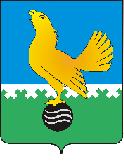 МУНИЦИПАЛЬНОЕ ОБРАЗОВАНИЕ Ханты-Мансийского автономного округа-Югрыгородской округ Пыть-ЯхАДМИНИСТРАЦИЯ ГОРОДАП О С Т А Н О В Л Е Н И ЕО внесении изменений в постановление  администрации города от 27.12.2016 №350-па «Об утверждении административного регламента по предоставлению муниципальной  услуги «Прием заявлений, документов,  а также постановка граждан на учет в качестве нуждающихся в жилыхпомещениях» (с изм. от 12.05.2017  № 123-па, от 16.12.2019 № 508-па)В соответствии с Федеральным законом от 27.07.2010 № 210-ФЗ «Об организации предоставления государственных и муниципальных услуг», Федеральным законом от 30.12.2020 №509-ФЗ «О внесении изменений в отдельные законодательные акты Российской Федерации», постановлением Правительства РФ от 18.09.2021 №1574 «О внесении изменений в требования к предоставлению в электронной форме государственных и муниципальных услуг», внести в постановление администрации города от 27.12.2016 №350-па «Об утверждении административного регламента по предоставлению муниципальной услуги «Прием заявлений, документов, а также постановка граждан на учет в качестве нуждающихся в жилых помещениях» следующие изменения:В приложении к постановлению:1.1. Подпункты 3, 4 пункта 14 изложить в следующей редакции:  «3) документы, удостоверяющие личность заявителя и членов его семьи: паспорт (для лиц старше 14 лет), свидетельство о рождении несовершеннолетних, свидетельства о регистрации актов гражданского состояния, выданные компетентными органами иностранного государства, и их нотариально удостоверенный перевод на русский язык;4) документы, подтверждающие состав семьи (свидетельство о заключении брака, свидетельство о рождении, решение об усыновлении (удочерении), свидетельства о регистрации актов гражданского состояния, выданные компетентными органами иностранного государства, и их нотариально удостоверенный перевод на русский язык, решение суда о признании членом семьи и т.д.);»1.2. Абзац 4 подпункта 7 пункта 14 изложить в следующей редакции: «-	документы о трудовой деятельности, трудовом стаже (в виде копии трудовой книжки с предъявлением оригинала либо заверенную по месту работы);»1.3. Пункт 19 дополнить абзацем следующего содержания:«предоставления на бумажном носителе документов и информации, электронные образы которых ранее были заверены в соответствии с пунктом 7.2 части 1 статьи 16 Федерального закона от 27.07.2010 №210-ФЗ «Об организации предоставления государственных и муниципальных услуг», за исключением случаев, если нанесение отметок на такие документы либо их изъятие является необходимым условием предоставления государственной или муниципальной услуги, и иных случаев, установленных федеральными законами».1.4. Наименование подраздела «Требования к помещениям, в которых предоставляется муниципальная услуга, к местам ожидания и приема заявителей, размещению и оформлению визуальной, текстовой и мультимедийной информации о порядке предоставления муниципальной услуги» изложить в следующей редакции:«Требования к помещениям, в которых предоставляется муниципальная услуга, к залу ожидания, местам для заполнения запросов о предоставлении муниципальной услуги, информационным стендам с образцами их заполнения и перечнем документов, необходимых для предоставления муниципальной услуги, размещению и оформлению визуальной, текстовой и мультимедийной информации о порядке предоставления муниципальной услуги, в том числе к обеспечению доступности для инвалидов указанных объектов в соответствии с законодательством Российской Федерации о социальной защите инвалидов».1.5. Пункт  37 изложить в следующей редакции: «37. Заявителю обеспечивается по его выбору возможность получения результата предоставления муниципальной услуги в форме:- электронного документа, подписанного уполномоченным должностным лицом с использованием усиленной квалифицированной электронной подписи;- документа на бумажном носителе, подтверждающего содержание электронного документа, направленного Уполномоченным органом, в МФЦ;- получения информации из государственных (муниципальных) информационных систем, кроме случаев, когда в соответствии с нормативными правовыми актами акая информация требует обязательного ее подписания со стороны органа (организации) усиленной квалифицированной электронной подписью.»2. Отделу по внутренней политике, связям с общественными организациями и СМИ управления внутренней политике (О.В. Кулиш) опубликовать постановление в печатном средстве массовой информации «Официальный вестник».3. Отделу по обеспечению информационной безопасности                                   (А.А. Мерзляков) разместить постановление на официальном сайте администрации города в сети Интернет.4 . Настоящее постановление вступает в силу после его официального опубликования.5. Контроль за выполнением постановления возложить на первого заместителя главы города.Глава города Пыть-Яха                 					     А.Н. Морозов 